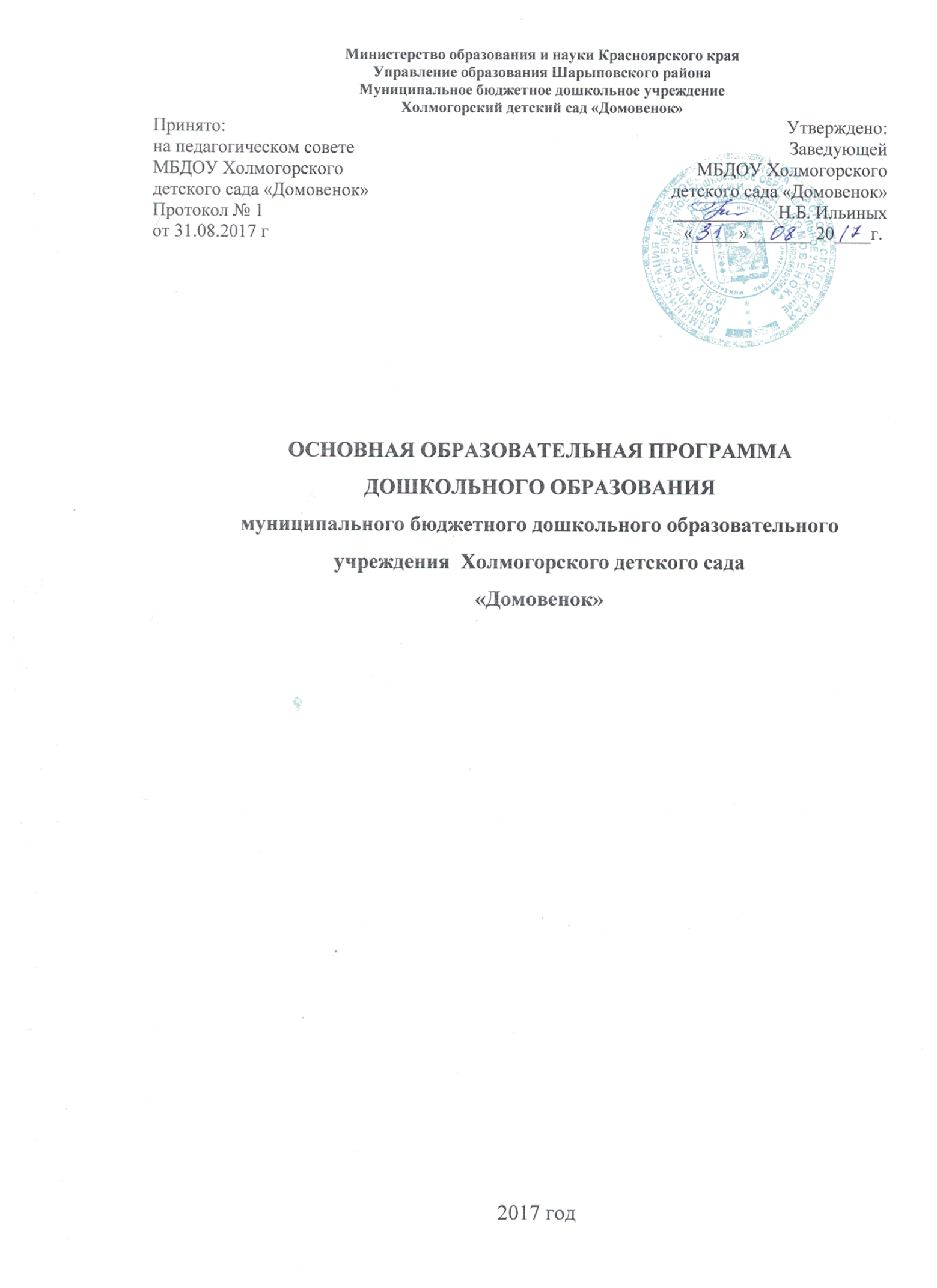 Министерство образования и науки Красноярского краяУправление образования Шарыповского районаМуниципальное бюджетное дошкольное учреждениеХолмогорский детский сад «Домовенок»ОСНОВНАЯ ОБРАЗОВАТЕЛЬНАЯ ПРОГРАММАДОШКОЛЬНОГО ОБРАЗОВАНИЯмуниципального бюджетного дошкольного образовательногоучреждения  Холмогорского детского сада«Домовенок»2017 годРаздел I. ЦЕЛЕВОЙ1.1. ПОЯСНИТЕЛЬНАЯ ЗАПИСКА.          Основная образовательная программа дошкольного образования МБДОУ Холмогорского детского сада «Домовенок» (далее – Программа) – это основной нормативный документ, характеризующий специфику содержания образования и особенности организации образовательного процесса. Основная образовательная программа обеспечивает разностороннее развитие детей с учетом их возрастных и индивидуальных особенностей по основным направлениям развития и образования детей. Программа разработана в соответствии с основными нормативно-правовыми документами по дошкольному воспитанию:-  Федеральный закон от 29.12.2012  № 273-ФЗ (ред. от 31.12.2014, с изм. от 02.05.2015) «Об образовании в Российской Федерации»;- Приказ Министерства образования и науки Российской Федерации от 17 октября . N 1155 «Об утверждении федерального государственного образовательного стандарта дошкольного образования» (зарегистрирован Минюстом России 14 ноября 2013 г. Регистрационный № 30384);- Приказ Министерства образования и науки Российской Федерации (Минобрнауки России) от 30 августа 2013 г. № 1014 «Об утверждении порядка организации и осуществления образовательной деятельности по основным общеобразовательным программам  - образовательным программам дошкольного образования»;- Постановление Главного государственного санитарного врача РФ от 15.05.2013 г. № 26 «Об утверждении СанПИН 2.4.1.3049-13 «Санитарно-эпидемиологические требования к устройству, содержанию и организации режима работы дошкольных образовательных организаций»;- Конвенция о правах ребенка (принята резолюцией 44/25 Генеральной Ассамблеи от 20 ноября 1989года); - Разъяснения Минобрнауки России о коррекционном и инклюзивном образовании детей 07.06.2013 г ИР – 535/07; - Письмо Минобрнауки России «Комментарии к ФГОС ДО» от 28 февраля 2014 г. № 08-249; - Санитарно-эпидемиологические требования к устройству, содержанию и организации режима работы дошкольных образовательных организаций 2.4.1.3049-13 (утв. Постановлением Главного государственного санитарного врача РФ от 15.05.2013г № 26); -Устав МБДОУ Холмогорского детского сада «Домовенок». Программа разработана на основе примерной основной образовательной  программы дошкольного образования «От рождения до школы» под редакцией Н.Е. Вераксы, Т.С. Комаровой, М.А. Васильевой с учетом ФГОС дошкольного образования. Общие сведения о МБДОУ.Полное наименование учреждения: муниципальное бюджетное дошкольное образовательное учреждение Холмогорский детский сад «Домовенок». Официальное сокращенное наименование учреждения: МБДОУ Холмогорский детский сад «Домовенок».Тип – бюджетное дошкольное образовательное учреждениеМесто нахождения учреждения: 662327,  Красноярский край, Шарыповский р-он, с. Холмогорское, мкр. Энергетик, 7. 1.1.1. Цель: создание благоприятных условий для полноценного проживания ребенком дошкольного детства, формирование основ базовой культуры личности ребенка, всестороннее развитие психических и физических качеств в соответствии с возрастными и индивидуальными особенностями, подготовка к жизни в современном обществе, формирование предпосылок к учебной деятельности, обеспечение безопасности жизнедеятельности дошкольника. Задачи:1) охрана и укрепление физического и психического здоровья детей, в том числе их эмоционального благополучия;2) обеспечение равных возможностей полноценного развития каждого ребёнка в период дошкольного детства независимо от места проживания, пола, нации, языка, социального статуса, психофизиологических особенностей (в том числе ограниченных возможностей здоровья);3) соблюдение в работе детского сада и начальной школы преемственности, исключающей умственные и физические перегрузки в содержании образования детей дошкольного возраста, обеспечивающей отсутствие предметного обучения;4) создание благоприятных условий развития детей в соответствии с их возрастными и индивидуальными особенностями и склонностями развития способностей и творческого потенциала каждого ребёнка как субъекта отношений с самим собой, другими детьми, взрослыми и миром;5) объединение обучения и воспитания в целостный образовательный процесс на основе духовно-нравственных и социокультурных ценностей и, принятых в обществе правил и норм поведения в интересах человека, семьи, общества;6) формирование общей культуры личности воспитанников, развитие их социальных, нравственных, эстетических, интеллектуальных, физических качеств, инициативности, самостоятельности и ответственности ребёнка, формирования предпосылок учебной деятельности;7) обеспечение вариативности и разнообразия содержания образовательных программ и организационных форм уровня дошкольного образования, возможности формирования образовательных программ различной направленности с учётом образовательных потребностей и способностей воспитанников;8) формирование социокультурной среды, соответствующей возрастным, индивидуальным, психологическим и физиологическим особенностям детей;9) оказание необходимой коррекционно-педагогической поддержки воспитанникам с ОВЗ;10) обеспечение психолого-педагогической поддержки семьи и повышения компетентности родителей в вопросах развития и образования, охраны и укрепления здоровья детей;11) формирование у детей основ безопасности жизнедеятельности;12) обеспечение своевременного выравнивания речевого и психофизического развития детей с тяжелыми нарушениями речи в условиях групп комбинированной направленности. 1.1.2. Принципы и подходы к формированию программыОсобая роль в Программе уделяется игровой деятельности как ведущей в дошкольном детстве (А. Н. Леонтьев, А. В. Запорожец, Д. Б. Эльконин и др.), а также важнейшему дидактическому принципу — развивающему обучению и научному положению Л. С. Выготского о том, что правильно организованное обучение «ведет» за собой развитие». Воспитание и психическое развитие не могут выступать как два обособленных, независимых друг от друга процесса, но при этом «воспитание служит необходимой и всеобщей формой развития ребенка» (В. В. Давыдов). Таким образом, развитие в рамках Программы выступает как важнейший результат успешности воспитания и образования детей.Основные принципы, лежащие в основе формирования программы: - полноценное проживание ребенком всех этапов детства (раннего и дошкольного возраста), обогащение (амплификация) детского развития; - построение образовательной деятельности на основе индивидуальных особенностей каждого ребенка, при котором сам ребенок становится активным в выборе содержания своего образования, становится субъектом образования (далее - индивидуализация дошкольного образования); - содействие и сотрудничество детей и взрослых, признание ребенка полноценным участником (субъектом) образовательных отношений; - поддержка инициативы детей в различных видах деятельности; - сотрудничество Организации с семьей; - приобщение детей к социокультурным нормам, традициям семьи, общества и государства; - формирование познавательных интересов и познавательных действий ребенка в различных видах деятельности; - возрастная адекватность дошкольного образования (соответствие условий, требований, методов возрасту и особенностям развития); - учет этнокультурной ситуации развития детей. - развивающего образования, целью которого является развитие ребенка; - интеграции содержания образовательных областей в соответствии с возрастными возможностями и особенностями детей, спецификой и возможностями образовательных областей; - креативный принцип обучения и воспитания с целью максимальной ориентации на творчество детей, на развитие психофизических ощущений, раскрепощения личности; - сотрудничества детей друг с другом и со взрослыми.Основные коррекционно-педагогические принципы, лежащие в основе формирования программы: - принцип индивидуального подхода предполагает всестороннее изучение воспитанников и разработку соответствующих мер педагогического воздействия с учетом выявленных особенностей (выбор форм, методов и средств обучения и воспитания с учетом индивидуальных образовательных потребностей каждого ребенка); - принцип поддержки самостоятельной активности ребенка (индивидуализации); - принцип междисциплинарного подхода. Разнообразие индивидуальных характеристик детей требует комплексного, междисциплинарного подхода к определению и разработке методов и средств воспитания и обучения; - принцип вариативности в организации процессов обучения и воспитания; - принцип партнерского взаимодействия с семьей. Усилия педагогов будут эффективными, только если они поддержаны родителями, понятны им и соответствуют потребностям семьи. Задача специалиста - установить доверительные партнерские отношения с родителями или близкими ребенка, внимательно относиться к запросу родителей, к тому, что, на их взгляд, важно и нужно в данный момент ребенку, договориться о совместных действиях, направленных на поддержку ребенка; - принцип динамического развития образовательной модели детского сада.Основные научные подходы, лежащие в основе программы: Культурно-исторический подход (Л.С. Выготский). Развитие совершается путем возникновения на каждой ступени новых качеств, подготовленных всем предшествующим ходом развития, но не содержащихся в готовом виде на более ранних ступенях Деятельностный подход (А.Н. Леонтьев). Деятельность – движущая сила развития. В каждом возрасте существует своя ведущая деятельность, внутри которой развиваются новые виды деятельности, развиваются психические процессы, возникают личностные новообразования. Личностный подход. В основе развития лежит эволюция поведения и интересов ребенка, изменение структуры направленности его поведения Комплексный подход, обеспечивающий решение коррекционных, развивающих, воспитательных и оздоровительных задач благодаря тесному взаимодействию специалистов педагогического и медицинского профиля и родителей.1.1.3. Характеристики особенностей развития детей раннего и дошкольного возраста.Образовательный процесс осуществляется по двум режимам в каждой возрастной группе, с учетом теплого и холодного периода года. Значимые для разработки и реализации Программы возрастные особенности детей дошкольного возраста подробно сформулированы в примерной основной образовательной программе дошкольного образования  «От рождения до школы» Под редакцией Н. Е. Вераксы, Т. С. Комаровой, М. А. Васильевой. - М.: Мозаика Синтез, 2015.  	В группах комбинированной направленности осуществляется совместное образование здоровых детей и детей с ОВЗ в соответствии с образовательной программой дошкольного учреждения, с учетом особенностей психофизического развития и возможностей воспитанников. 1.2. Планируемые результаты освоения ПрограммыРезультаты освоения Программы представлены в виде целевых ориентиров дошкольного образования, которые представляют собой социально-нормативные, возрастные характеристики возможных достижений ребенка на этапе завершения уровня дошкольного образования. Результаты педагогической диагностики (мониторинга) могут использоваться исключительно для решения следующих образовательных задач: - индивидуализация образования (в том числе поддержки ребенка, построения его образовательной траектории или профессиональной коррекции особенностей его развития); - оптимизации работы с группой детей. Целевые ориентиры не подлежат непосредственной оценке, в том числе в виде педагогической диагностики (мониторинга), и не являются основанием для их формального сравнения с реальными достижениями детей. Планируемые результаты освоения Программы – приложение 1. 1.3. Условия осуществления образовательной деятельности	Реализация Программы осуществляется в МБДОУ в течение всего времени пребывания. Детский сад работает по пятидневной рабочей неделе в режиме 12-ти часового пребывания детей. С понедельника по пятницу – с 7.00 до 19.00. Выходные дни – суббота, воскресенье и праздничные дни, установленные законодательством РФ.Раздел II. СОДЕРЖАТЕЛЬНЫЙ.2.1. Описание образовательной деятельности в соответствии направлениями развития ребенка.2.1.1. Социально-коммуникативное развитие направлено на усвоение норм и ценностей, принятых в обществе, включая моральные и нравственные ценности; развитие общения и взаимодействия ребёнка со взрослыми и сверстниками; становление самостоятельности, целенаправленности и саморегуляции собственных действий; развитие социального и эмоционального интеллекта, эмоциональной отзывчивости, сопереживания, формирование готовности к совместной деятельности со сверстниками, формирование уважительного отношения и чувства принадлежности к своей семье и к сообществу детей и взрослых в Организации; формирование позитивных установок к различным видам труда и творчества; формирование основ безопасного поведения в быту, социуме, природе. Основная часть Содержание образовательной деятельности реализации образовательной области «Социально-коммуникативное развитие» соответствует примерной основной образовательной программе дошкольного образования «От рождения до школы» Под редакцией Н.Е. Вераксы, Т.С. Комаровой, М.А. Васильевой. М.: Мозаика Синтез, 2015.Часть, формируемая участниками образовательных отношений 1. Крюкова С. В., Слободяник Н. П. Удивляюсь, злюсь, боюсь, хвастаюсь и радуюсь: программы эмоционального развития детей дошкольного и младшего школьного возраста. — М., 2010. 2.1.2. Познавательное развитие предполагает развитие интересов детей, любознательности и познавательной мотивации; формирование познавательных действий, становление сознания; развитие воображения и творческой активности; формирование первичных представлений о себе, других людях, объектах окружающего мира, о свойствах и отношениях объектов окружающего мира (форме, цвете, размере, материале, звучании, ритме, темпе, количестве, числе, части и целом, пространстве и времени, движении и покое, причинах и следствиях и др.), о малой Родине и Отечестве, представлений о социокультурных ценностях нашего народа, об отечественных традициях и праздниках, о планете Земля, как общем доме людей, об особенностях её природы, многообразии стран и народов мира. Основная часть Содержание образовательной деятельности реализации образовательной области «Познавательное развитие» соответствует примерной основной образовательной программе дошкольного образования «От рождения до школы» под редакцией Н.Е. Вераксы, Т.С. Комаровой, М.А. Васильевой. - М.: Мозаика Синтез, 2015. Часть, формируемая участниками образовательных отношений 1. Программа «Основы безопасности детей дошкольного возраста». Н.Н. Авдеева,  О.Л. Князева, Р.Б. Стеркина,.2. Программа экологического воспитания дошкольников / Под ред. Николаевой С.Н. – М.: Новая школа, 1993.2.1.3. Речевое развитие включает владение речью, как средством общения и культуры; обогащение активного словаря; развитие связной, грамматически правильной диалогической и монологической речи; развитие речевого творчества; развитие звуковой и интонационной культуры речи, фонематического слуха; знакомство с книжной культурой, детской литературой, понимание на слух текстов различных жанров детской литературы; формирование звуковой аналитико-синтетической активности, как предпосылки обучения грамоте. Основная часть Содержание образовательной деятельности реализации образовательной области «Речевое развитие» соответствует примерной основной образовательной программе дошкольного образования «От рождения до школы» под редакцией Н.Е. Вераксы, Т.С. Комаровой, М.А. Васильевой. - М.: Мозаика Синтез, 2015. Часть, формируемая участниками образовательных отношений 1. Программа развития речи детей дошкольного возраста в детском саду. Ушакова О.С.  - М.: ТЦ «Сфера», 2006.2. Программа для детей с ОНР: Филичева Т. Б., Чиркина Г. В.2.1.4. Художественно-эстетическое развитие предполагает развитие предпосылок ценностно-смыслового восприятия и понимания произведений искусства (словесного, музыкального, изобразительного), мира природы; становление эстетического отношения к окружающему миру; формирование элементарных представлений о видах искусства; восприятие музыки, художественной литературы, фольклора; стимулирование сопереживания персонажам художественных произведений; реализацию самостоятельной творческой деятельности детей (изобразительной, конструктивно-модельной, музыкальной и др). Основная часть Содержание образовательной деятельности реализации образовательной области «Художественно-эстетическое развитие» соответствует примерной основной образовательной программе дошкольного образования «От рождения до школы» Под редакцией Н.Е. Вераксы, Т.С. Комаровой, М.А. Васильевой. - М.: Мозаика Синтез, 2015. Часть, формируемая участниками образовательных отношений 1. Лыкова И.А. Программа «Цветные ладошки» (изобразительное творчество). - М., 2014. 2. Радынова О.П. Программа «Музыкальные шедевры». - М.: Издательство «Гном и Д», 2000.2.1.5. Физическое развитие включает приобретение опыта в следующих видах деятельности детей: двигательной, в том числе связанной с выполнением упражнений, направленных на развитие таких физических качеств, как координация и гибкость; способствующих правильному формированию опорно-двигательной системы организма, развитию равновесия, координации движения, крупной и мелкой моторики обеих рук, а также с правильным, ненаносящим ущерба организму, выполнением основных движений (ходьба, бег, мягкие прыжки, повороты в обе стороны), формирование начальных представлений о некоторых видах спорта, овладение подвижными играми с правилами; становление целенаправленности и саморегуляции в двигательной сфере; становление ценностей здорового образа жизни, овладение его элементарными нормами и правилами (в питании, двигательном режиме, закаливании, при формировании полезных привычек и др.). Формирование осознанного отношения к охране зрения, культурно-гигиенических навыков и навыков гигиены зрения; преодоление гиподинамии, обусловленной трудностями зрительно-двигательной ориентировки. Основная часть Содержание образовательной деятельности реализации образовательной области «Физическое развитие» соответствует примерной основной образовательной программе дошкольного образования «От рождения до школы» под редакцией Н. Е. Вераксы, Т. С. Комаровой, М. А. Васильевой. - М.: Мозаика Синтез, 2015.  2.2. Описание вариативных форм, способов, методов, средств реализации Программы с учетом возрастных и индивидуальных особенностей воспитанников, специфики их образовательных потребностей и интересовФормы образовательной деятельности. 1. Организованная образовательная деятельность. 2. Образовательная деятельность, осуществляемая в ходе режимных моментов. 3. Самостоятельная деятельность детей. 4. Взаимодействие с семьями детей по реализации образовательной программы. 5. Коррекционная образовательная деятельность.  Формы организации детей 1. Групповая. 2. Подгрупповая. 3. Индивидуальная. Комплексно-тематическая модельВ Программе реализуется комплексно-тематическая и предметно-средовая модели организации образовательного процесса, которые сочетаются и дополняют друг друга.Комплексно–тематический принцип образовательного процесса определяется научной концепцией дошкольного, как основополагающий принцип для структурирования содержания образования дошкольников.В основу организации образовательных содержаний ставится тема, которая выступает как сообщаемое знание и представляется в эмоционально-образной форме. Реализация темы в разных видах детской деятельности («проживание» ее ребенком) вынуждает взрослого к выбору более свободной позиции, приближая ее к партнерской. Набор тем определяет воспитатель и это придает систематичность всему образовательному процессу.Предметно-средовая модель.Содержание образования проецируется непосредственно на предметную среду. Взрослый – организатор предметных сред, подбирает дидактический, развивающий материал.Организационной основой реализации Программы является Календарь тематических недель (событий, проектов, игровых обучающих ситуаций и т.п.).Темообразующие факторы:- реальные события, происходящие в окружающем мире и вызывающие интерес детей (яркие природные явления и общественные события, праздники);- воображаемые события, описываемые в художественном произведении, которое воспитатель читает детям;- события, «смоделированные» воспитателем (исходя из развивающих задач): внесение в группу предметов, ранее неизвестных детям, с необычным эффектом или назначением, вызывающих неподдельный интерес и исследовательскую активность («Что это такое? Что с этим делать? Как это действует?»);- события, происходящие в жизни возрастной группы, увлекающие детей и приводящие к удерживающимся какое-то время интересам. Эти интересы (например, увлечение динозаврами) поддерживаются средствами массовой коммуникации и игрушечной индустрией.Все эти факторы, могут использоваться воспитателем для гибкого проектирования целостного образовательного процесса.Комплексно-тематическое планирование образовательной деятельности представлено в Приложении 2.  2.3. Описание образовательной деятельности по профессиональной коррекции нарушений развития детейЦель коррекционной работы: создание условий для всестороннего развития ребенка с ОВЗ в целях обогащения его социального опыта и гармоничного включения в коллектив сверстников.  Организация деятельности групп комбинированной направленности соответствует примерной основной образовательной программе дошкольного образования «От рождения до школы» Под редакцией Н.Е. Вераксы, Т.С. Комаровой, М.А. Васильевой. - М.: Мозаика Синтез, 2015.   Логопедическая коррекция Содержание коррекции речевого образования в группе для детей с ОВЗ   представлено программами: - «Программа логопедической работы по преодолению ОНР у детей» Т.Б. Филичевой, Г.В.Чиркиной, Т.В. Туманова. - «Программа обучения и воспитания детей с фонетико-фонематическим недоразвитием» под ред. Т.Б.Филичевой, Г.В.Чиркиной. Цель данного направления работы - создание условий для устранения речевых недостатков у детей дошкольного возраста с нарушением зрения и осуществления своевременного и полноценного личностного развития, обеспечения эмоционального благополучия. Предупреждение возможных трудностей в усвоении программы массовой школы, обусловленных недоразвитием или нарушением речевой системы дошкольников.Работа учителя-логопеда планируется на основе результатов комплексного речевого обследования, которому посвящаются первые две недели сентября. Эти результаты отражаются в речевой карте. В ней также отмечается состояние всех основных речевых и неречевых функций (речь, слух, зрение, моторика и др.), указываются причины и этиология речевой и зрительной патологии. В январе отслеживается динамика усвоения программы и развития речи. В мае проводится итоговая диагностика усвоения знаний по программе, определяется прогноз речевого развития ребенка на следующий учебный год. В рамках логопедической коррекционной работы в первую очередь оказывается коррекционная помощь старшим дошкольникам: с теми нарушениями, которые будут препятствовать их успешному включению в процесс систематического школьного обучения. Сроки логопедической коррекции варьируются от 3-х месяцев до года в случае лёгкой речевой патологии. Учитель-логопед МБДОУ определяет срок речевого оздоровления, руководствуясь степенью приближения уровня развития к речевым нормам и на основании решения ПМП-к МБДОУ. В случаях сложной и тяжёлой речевой патологии сроки логопедической коррекции определяются специалистами ТПМПК и варьируются от 1-2 лет и более. Логопедические занятия дифференцируются с учетом состояния зрительной функции, уровня развития речи детей, способов их восприятия и индивидуальных особенностей. Основной формой логопедической работы с детьми являются занятия по подгруппам (ОНР, ФФНР) и индивидуальная работа. Продолжительность подгрупповой коррекционной деятельности составляет 20 - 35 минут, индивидуальной 10 - 20 минут. Общая продолжительность занятий находится в прямой зависимости от индивидуальных особенностей детей и сложности речевого диагноза. Вся коррекционная логопедическая работа имеет специфическую методическую направленность, проводится дифференцированно и охватывает различные стороны речевой и познавательной деятельности.  Психологическая коррекция В группе комбинированной направленности особенно важно осуществлять психологическое сопровождение педагогического процесса, поскольку различные нарушения   по разному влияют на процесс развития ребенка, что приводит к отклонениям в различных видах познавательной деятельности и сказывается на формировании личностной и эмоционально-волевой сферах ребенка.Основными направлениями психологического сопровождения являются: • психодиагностика, • психокоррекция и психопрофилактика; • психологическое консультирование; • психологическое просвещение и обучение  Цель психологической службы МБДОУ – создание условий для сопровождения и развития, как субъектов образовательного процесса, так и учреждения в целом. Основными задачами психологической службы в МБДОУ являются: 1. Создание условий для сохранения и укрепления психофизического здоровья и эмоционального благополучия воспитанников. 2. Максимальное содействие полноценному психическому и личностному развитию ребенка. 3. Подготовка детей к новой социальной ситуации развития. 4. Изучение индивидуальных особенностей детей с нарушением зрения в единстве интеллектуальной, эмоциональной и волевой сфер их проявления. 5. Оказание помощи детям, нуждающимся в особых обучающих программах и специальных формах организации деятельности. 6. Участие в создании оптимальных условий для развития и жизнедеятельности детей в моменты инновационных изменений работы ДОУ. 7. Профилактическая   работа с педагогами и родителями по развитию у детей личностных новообразований дошкольного возраста. 8. Обучение сотрудников детского сада и родителей полноценному развивающему общению с детьми. 9. Содействие формированию психологической компетентности сотрудников ДОУ и родителей в закономерностях развития ребенка, в вопросах обучения и воспитания. Условия реализации данного направления работы Эффективность деятельности психолога во многом определяется наличием правильно организованного пространства, поэтому при организации в детском саду кабинета педагога-психолога мы опирались на следующие принципы: комфортность, гармоничность, доверительность атмосферы. В кабинете имеется дидактический, развивающий и методический материал, технические средства обучения, также созданы дополнительные условия для занятий пескотерапией, релаксацией. Особый акцент в работе психолога ДОУ делается на работу с педагогами, специалистами и родителями, отвечающими за детей, т.к. именно в семье оказывают решающее влияние на развитие, формирование характерологических особенностей дошкольников. Для сбора объективной информации и оказания ребенку и его близким квалифицированной помощи психолог проводит с ребенком диагностическое обследование с помощью стандартизированных методик (Е.А. Стребелевой, Г.Я. Кудриной, Т.Д. Марцинковской, Д.Б. Эльконина). Также организует наблюдение за естественным поведением ребенка в повседневной жизни, что предполагает контакт и предметное обсуждение и с родителями, и с педагогами.Психолог участвует в разработке индивидуальных адаптированных программ для детей-инвалидов. С октября по май педагог-психолог проводит организованную образовательную деятельность в подготовительной группе на развитие эмоционально-волевой сферы детей, на повышение коммуникативных навыков. На занятиях также использует форму диалога, учитывает речевой дефект, применяет приемы для автоматизации звукопроизношения речи. В коррекционно-развивающей деятельности использует приемы игровой психокоррекции, арттерапии, песочной, музыкальной терапии,здоровьесберегающие технологии. Использует личностно-ориентированную технологию обучения, создающую условия для обеспечения собственной познавательной деятельности детей и развития их индивидуальных возможностей.  Взаимодействие педагога-психолога с родителями: - работа с семьями группы риска: - консультирование - анализ результатов диагностики - подготовка к ПМПК, - комплексное сопровождение,  индивидуальные программы сотрудничества - с семьями будущих первоклассников: - родительские собрания, тренинги, - консультации по результатам диагностики, - коррекция нагрузки, - дни открытых дверей, показ занятий -по индивидуальным запросам: - трудности семейного воспитания, - возрастные особенности, «кризис возраста», - проблемы внутрисемейных отношений, - работа с молодыми семьями Консультационная работа проводится индивидуально по результатам диагностики, по запросам родителей, педагогов, по наблюдениям психолога. В рамках психолого-педагогического сопровождения личностного и профессионального развития педагогов, педагог-психолог проводит консультации, мини-тренинги, семинары-практикумы, что повышает психологическую компетентность педагогов. Активно участвует в работе ПМП-к, педсоветов МБДОУ. 2.4. Особенности образовательной деятельности разных видов и культурных практик Культурные практики ребенка выполняют роль стержня, позволяющего ему выстраивать и осмысливать содержание и формы его жизнедеятельности, в том числе: - опыт самостоятельного творческого действия, собственной многообразной активности на основе собственного выбора; - ситуативное и глубинное общение, плодотворную коммуникацию и взаимодействие (сотрудничество) с взрослыми и детьми; - эмоции и чувства, отношение к себе и другим людям; - сферу собственной воли, желаний и интересов; - свою самость, которую можно определить, как само-осознание, понимание своего «Я», как многообразного само-бытия; - самостоятельность и автономность, ответственность и зависимость, дающие ребенку право на выбор и обеспечивающие самоопределение. Воспитателем организуются разнообразные культурные практики, ориентированные на проявление детьми самостоятельности и творчества в разных видах деятельности. В культурных практиках воспитателем создается атмосфера свободы выбора, творческого обмена и самовыражения, сотрудничества взрослого и детей. 2.5. Способы и направления поддержки детской инициативы. 	Программа предусматривает два направления поддержки детской инициативы: поддержка познавательной инициативы и поддержка творческой инициативы. Эта поддержка осуществляется через взаимодействие и взаимовлияние всех структурных компонентов (предметно-пространственного, обучающего и социального) образовательного процесса, образующих зону реализации развития детской инициативы. Эта зона включат в себя педагогически организованную составляющую и спонтанную. Педагогически организованная составляющая - это: - организация образовательных зон развития в группе; - организация учебно-опытного участка на территории детского сада; - демонстрация продуктов детского творчества и результатов детско-взрослого проектирования. Ведущими способами поддержки детской инициативы являются: - создание условий для свободного выбора ребенком занятия в специально организованной среде; - организация проектной деятельности воспитанников; - организация условий развития игровой деятельности как ведущего вида деятельности в дошкольном возрасте; - временная интеграция детей разного возраста вокруг значимых событий жизни ДОУ («клубный час», конкурсы, походы, праздники, соревнования, развлечения и т.д.).Взаимодействие с родителями по вопросам образования ребенка, непосредственного вовлечения их в образовательную деятельность, в том числе посредством создания образовательных проектов совместно с семьей на основе выявления потребностей и поддержки образовательных инициатив семьи.2.6. Особенности взаимодействия педагогического коллектива с семьями воспитанников. Цель: взаимодействие с семьей для обеспечения полноценного развития личности ребенка. Задачи: - установить партнерские отношения с семьей каждого воспитанника; - объединить усилия для развития и воспитания детей; - создать атмосферу взаимопонимания, общности интересов, эмоциональной взаимоподдержки; - активизировать и обогащать воспитательные умения родителей; - поддерживать их уверенность в собственных педагогических возможностях.2.7. Часть Программы, формируемая участниками образовательных отношенийРасширение содержания отдельных образовательных областей обязательной части Программы,  представлена авторскими парциальными образовательными программами, методическими рекомендациями:- Программа по социально-эмоциональному развитию детей дошкольного возраста «Я, ТЫ, МЫ» Князева О. Л., Стеркина Р. Б. - Издательство Москва-Синтез, 2005. - Программа «Основы безопасности детей дошкольного возраста» / под ред. Р. Б. Стеркиной, О. Л. Князевой, Н. Н. Авдеевой - СПб.: ДЕТСТВО-ПРЕСС, 2005. - Николаева С.Н. Программа экологического воспитания дошкольников / Под ред. Николаевой С.Н. – М.: Новая школа, 1993.- Ушакова О.С. Программа развития речи дошкольников – М.: ТЦ Сфера, 2013. - Лыкова И.А. Программа художественного воспитания, обучения и развития детей 2-7 лет «Цветные ладошки». – М.: «КАРАПУЗ – ДИДАКТИКА», 2010. - О.П. Радынова Программа «Музыкальные шедевры». -  М.: Издательство «Гном и Д», 2000. Также, Программа предусматривает реализацию следующих направлений образовательной деятельности: - ознакомление с историей, культурой Красноярского края, Шарыповского района, расширение знаний детей о своем родном крае. Создание благоприятных условий для воспитания толерантной личности - привития любви и уважения к людям другой национальности их культурным ценностям; - приобщение к истокам национальной культуры народов, населяющих Красноярский край, формирование у детей основ нравственности на лучших образцах национальной культуры, народных традициях и обычаях; - ознакомление с природой родного края, формирование экологической культуры. В дошкольном возрасте формируются предпосылки гражданских качеств, представления о человеке, обществе культуре. Очень важно привить в этом возрасте чувство любви и привязанности к природным и культурным ценностям родного края, так как именно на этой основе воспитывается патриотизм. Поэтому, в детском саду в образовательном процессе используются разнообразные методы и формы организации детской деятельности: народные подвижные игры и забавы, дидактические игры, слушание музыки, наблюдения в природе, чтение детской литературы, знакомство с народно-прикладным искусством и др. Социально-коммуникативное развитие. Воспитывать у детей старшего дошкольного возраста чувство любви и привязанности к малой Родине, родному дому, проявлением на этой основе ценностных идеалов, гуманных чувств, нравственных отношений к окружающему миру и сверстникам. Использовать знания о родном крае в игровой деятельности. Вызывать интерес и уважительное отношение к культуре и традициям Красноярского края, стремление сохранять национальные ценности. Познавательное развитие. Приобщать детей к истории Красноярского края. Формировать представления о традиционной культуре родного края через ознакомление с природой. Речевое развитие. Развивать речь, мышление, первичное восприятие диалектной речи через знакомство с культурой Красноярского края. Художественно-эстетическое развитие. Приобщать детей дошкольного возраста к музыкальному творчеству родного края; воспитывать любовь в родной земле через слушание музыки, разучивание песен, хороводов, традиций Красноярского края. Формировать практические умения по приобщению детей старшего дошкольного возраста к различным народным декоративно-прикладным видам деятельности. Физическое развитие. Развивать эмоциональную свободу, физическую выносливость, смекалку, ловкость через традиционные игры и забавы Красноярского края. Сложившиеся традиции Организации и группы. - Народные праздники: «Масленица», «Колядки», «Сорока»; «Рождественская сказка»;- Поздравления воспитанников с Днём рождения;- Проведение конкурса чтецов; - Мероприятия, посвящённые празднованию «Дня защиты детей» и «Дня знаний»; - Календарные праздники: «Осень», «Новый год», «8 Марта»; - Выпускной бал;- Выставки детского творчества; - Недели здоровья;- Спортивные соревнования; - Семейные гостиные; - Акции по благоустройству территории детского сада; - Субботники;  - Совместное празднование Дня Победы с хором ветеранов.III Раздел. ОРГАНИЗАЦИОННЫЙ 3.1. Материально-техническое обеспечение ПрограммыМБДОУ имеет материально-техническую базу, соответствующую требованиям санитарно-эпидемиологических правил и нормативов, правил пожарной безопасности, ФГОС ДО. Образовательная среда создаётся с учетом возрастных возможностей детей, индивидуальных особенностей воспитанников и конструируется таким образом, чтобы каждый ребёнок в течение дня мог найти для себя увлекательное занятие. В каждой возрастной группе созданы условия для самостоятельной, художественной, творческой, театрализованной, двигательной деятельности, оборудованы «зоны активности» в которых размещён познавательный и игровой материал в соответствии с возрастом детей. Мебель и игровое оборудование приобретено с учётом санитарных и психолого-педагогических требований. Материально-техническое обеспечение образовательной деятельности по реализации образовательной программы дошкольного образования3.2. Обеспеченность методическими материаламии средствами обучения и воспитанияПрограмма обеспечена методическими материалами и средствами обучения и воспитания методические пособия для педагогов по всем направлениям развития детей (по образовательным областям); - наглядно-дидактические пособия; - электронные образовательные ресурсы; - детская художественная литература; - периодические издания; - дидактические игры, игрушки; - конструкторы разных видов;- ширмы разных видов; - раздаточный материал; - спортивный инвентарь и оборудование; - различные виды театров; - оборудование для экспериментальной деятельности; - наборы для творчества; - наборы музыкальных инструментов; - атрибуты для сюжетно-ролевых игр и пр.  3.3.  Режим дня3.4 Особенности традиционных событий, праздников, мероприятийВ МБДОУ существуют традиции проведения различных мероприятий, праздников, развлечений. Регулярно проводятся: выставки семейного декоративно-прикладного и изобразительного творчества.  Регулярно происходят открытые образовательные мероприятия для педагогов района, семинары и мастер – классы.3.5. Особенности организации развивающей предметно-пространственной средыРазвивающая предметно-пространственная среда обеспечивает: - максимальную реализацию образовательного потенциала пространства ДОУ, группы, и территории, прилегающей к ДОУ, материалов, оборудования и инвентаря для развития детей дошкольного возраста в соответствии с особенностями каждого возрастного этапа, охраны и укрепления их здоровья, учета особенностей и коррекции недостатков их развития; - возможность общения и совместной деятельности детей (в том числе детей разного возраста) и взрослых, двигательной активности детей, а также возможности для уединения; - реализацию различных образовательных программ; - учет национально-культурных, климатических условий, в которых осуществляется образовательная деятельность; учет возрастных особенностей детей. Развивающая предметно-пространственная среда должна быть содержательно-насыщенной, трансформируемой, полифункциональной, вариативной, доступной и безопасной. 1) Насыщенность среды должна соответствовать возрастным возможностям детей и содержанию Программы. Образовательное пространство должно быть оснащено средствами обучения и воспитания (в том числе техническими), соответствующими материалами, в том числе расходным игровым, спортивным, оздоровительным оборудованием, инвентарем (в соответствии со спецификой Программы). Организация образовательного пространства и разнообразие материалов, оборудования и инвентаря (в здании и на участке) должны обеспечивать: - игровую, познавательную, исследовательскую и творческую активность всех воспитанников, - экспериментирование с доступными детям материалами (в том числе с песком и водой); - двигательную активность, в том числе развитие крупной и мелкой моторики, участие в подвижных играх и соревнованиях; - эмоциональное благополучие детей во взаимодействии с предметно-пространственным окружением; - возможность самовыражения детей. Для детей младенческого и раннего возраста образовательное пространство должно предоставлять необходимые и достаточные возможности для движения, предметной и игровой деятельности с разными материалами. 2) Трансформируемость пространства предполагает возможность изменений предметно-пространственной среды в зависимости от образовательной ситуации, в том числе от меняющихся интересов и возможностей детей; 3) Полифункциональность материалов предполагает: возможность разнообразного использования различных составляющих предметной среды, например, детской мебели, матов, мягких модулей, ширм и т.д.; наличие в ДОУ или группе полифункциональных (не обладающих жестко закрепленным способом употребления) предметов, в том числе природных материалов, пригодных для использования в разных видах детской активности (в том числе в качестве предметов-заместителей в детской игре). 4) Вариативность среды предполагает: наличие в ДОУ или группе различных пространств (для игры, конструирования, уединения и пр.), а также разнообразных материалов, игр, игрушек и оборудования, обеспечивающих свободный выбор детей; периодическую сменяемость игрового материала, появление новых предметов, стимулирующих игровую, двигательную, познавательную и исследовательскую активность детей. 5) Доступность среды предполагает: доступность для воспитанников, в том числе детей с ограниченными возможностями здоровья и детей-инвалидов, всех помещений, где осуществляется образовательная деятельность; свободный доступ детей, в том числе детей с ограниченными возможностями здоровья, к играм, игрушкам, материалам, пособиям, обеспечивающим все основные виды детской активности; 6) Безопасность предметно-пространственной среды предполагает соответствие всех ее элементов требованиям по обеспечению надежности и безопасности их использования; исправность и сохранность материалов и оборудования. В помещении групп создаются центры активности: центр сюжетно-ролевых игр, где игрушки и игровая мебель максимально приближают дошкольников к предметам, окружающим их в быту (кухня, гладильная доска, мастерская и др.) Для мальчиков и девочек, подбираются необходимые атрибуты для полоролевых игр. - центр познания, в котором находятся развивающие игры, направленные на развитие внимания, логики, памяти, речи, шашки, шахматы, плакаты. Группы также оснащены маркерными магнитными досками; - центр книги, где расположена детская художественная литература, портреты писателей, периодически оформляются тематические выставки; - центр творчества, где есть материалы для продуктивной деятельности, предметы декоративно-прикладного творчества и др.; - «Центр экспериментирования», где материалы распределяются по блокам: «Песок и вода», «Магниты», «Резина», «Бумага», «Камни» и т.п. - центр безопасности, где находятся игры по ОЬЖ, макеты «Улицы города», пособия и атрибуты для сюжетно – ролевым игр; - центр речевого развития, где имеются альбомы с речевым и наглядным материалом для автоматизации и дифференциации звуков, серии сюжетных и предметных картин на развитие лексико-грамматического строя речи др.; - уголок уединения, где ребенок может уединиться, побыть в тишине, отдохнуть, пережить неприятную ситуацию. Оснащение центров меняется в соответствии с тематическим планированием образовательного процесса. На территории ДОУ расположены 4 прогулочных участка, оборудованных верандами, малыми архитектурными формами.4. Дополнительный раздел Краткая презентация Основной общеобразовательной программыМБДОУ Холмогорский детский сад «Домовенок» реализует основную образовательную программу дошкольного образования. Основная образовательная программа дошкольного образования МБДОУ Холмогорского детского сада «Домовенок» (далее – Программа) разработана в соответствии с требованиями Федерального государственного образовательного стандарта дошкольного образования, ориентирована на детей дошкольного возраста от 2 до 8 лет. Реализация Программы осуществляется в общеразвивающих группах и группах комбинированной направленности с пребыванием детей в течение 12 часов. Программа состоит из обязательной части и части, формируемой участниками образовательных отношений, которые являются взаимодополняющими. Обязательная часть Программы обеспечивает развитие детей в пяти образовательных областях: социально-коммуникативное развитие, познавательное развитие, речевое развитие, художественно-эстетическое развитие, физическое развитие и разработана с учетом основной образовательной программы «От рождения до школы» под редакцией Н.Е. Вераксы. Т.С. Комаровой, М.А. Васильевой. Часть, формируемая участниками образовательных отношений (вариативная часть) учитывает специфику национальных, социокультурных и иных условий, в которых осуществляется образовательная деятельность. Выбор данного направления для части, формируемой участниками образовательного процесса, соответствует потребностям и интересам детей, родителей, а также возможностям педагогического коллектива. Эта часть предполагает использование парциальных программ:Программа по социально – эмоциональному развитию детей дошкольного возраста «Я, ТЫ, МЫ» Князева О. Л., Стеркина Р.Б. Издательство Москва-Синтез, 2005. Береснева З.И. Программа оздоровления детей в ДОУ «Здоровый малыш» - М.: ТЦ «Сфера», 2005.Николаева С.Н. Программа экологического воспитания дошкольников/ Под ред. Николаева С.Н. – М.: Новая школа, 1993. Ушакова О.С. Программа развития речи дошкольников – М.: ТЦ Сфера, 2013. Лыкова И.А. Программа художественного воспитания, обучения и развития детей 2-7 лет «Цветные ладошки». – М.: «КАРАПУЗ – ДИДАКТИКА», 2010. О.П. Радынова Программа «Музыкальные шедевры». М.: Издательство «Гном и Д», 2000. «Основы безопасности детей дошкольного возраста» Р.Б. Стеркиной, Н.Н. Авдеевой, О.Л. Князевой.Цель реализации Программы: создание благоприятных условий для полноценного проживания ребенком дошкольного детства, формирование  основ базовой культуры личности ребенка,  всестороннее развитие психических и физических качеств в соответствии с возрастными и индивидуальными особенностями, подготовка к жизни в современном обществе, к обучению в школе, обеспечение безопасности жизнедеятельности дошкольника.Задачи реализации Программы:● охрана и укрепление физического и психического здоровья детей, в том числе их эмоционального благополучия;● обеспечение равных возможностей полноценного развития каждого ребёнка в период дошкольного детства независимо от места проживания, пола, нации, языка, социального статуса, психофизиологических особенностей (в том числе ограниченных возможностей здоровья);● обеспечение преемственности основных образовательных программ дошкольного и начального общего образования;● создание благоприятных условий развития детей в соответствии с их возрастными и индивидуальными особенностями и склонностями развития способностей и творческого потенциала каждого ребёнка как субъекта отношений с самим собой, другими детьми, взрослыми и миром;● объединение обучения и воспитания в целостный образовательный процесс на основе духовно-нравственных и социокультурных ценностей и принятых в обществе правил и норм поведения в интересах человека, семьи, общества;● формирование общей культуры личности воспитанников, развитие их социальных, нравственных, эстетических, интеллектуальных, физических качеств, инициативности, самостоятельности и ответственности ребёнка, формирования предпосылок учебной деятельности;● обеспечение вариативности и разнообразия содержания образовательных программ и организационных форм уровня дошкольного образования, возможности формирования образовательных программ различной направленности с учётом образовательных потребностей и способностей воспитанников;● формирование социокультурной среды, соответствующей возрастным, индивидуальным, психологическим и физиологическим особенностям детей;● обеспечение психолого-педагогической поддержки семьи и повышения компетентности родителей в вопросах развития и образования, охраны и укрепления здоровья детей;● определение направлений для систематического межведомственного взаимодействия, а также взаимодействия педагогических и общественных объединений (в том числе сетевого). Реализация Программы осуществляется ежедневно: ● в процессе организованной образовательной деятельности с детьми; ● в ходе режимных моментов; ● в процессе самостоятельной деятельности детей в различных видах детской деятельности; ● в процессе взаимодействия с семьями воспитанников по реализации Программы. В основу совместной деятельности семьи и дошкольного учреждения заложены следующие принципы:единый подход к процессу воспитания ребёнка;открытость дошкольного учреждения для родителей;взаимное доверие во взаимоотношениях педагогов и родителей;уважение и доброжелательность друг к другу;дифференцированный подход к каждой семье;равно ответственность родителей и педагогов.На сегодняшний день в ДОУ осуществляется интеграция общественного и семейного воспитания дошкольников со следующими категориями родителей: с семьями воспитанников; с будущими родителями.Модель поведения сотрудников ДОУ с семьями воспитанниковМы много спрашиваем и слушаем родителей воспитанников об их детях.Часто сообщаем родителям о прогрессе, достижениях в развитии их ребенка.Используем индивидуальные формы направления информации семьями получения сведений от них.Даем родителям возможность понять, что мы готовы обсуждать с ними широкий спектр тем, касающихся их ребенка.Прежде, чем сообщать родителям цели и задачи образовательной программы, спрашиваем, чего хотят они.Своевременно и положительно реагируем на предложения, идеи и просьбы родителей.Стараемся разрешать проблемы во время совместного с семьями принятия решений, касающихся их детей и их самих.При планировании и представлении услуг относимся к родителям, как к настоящим экспертам по вопросам, связанным с их детьми.Регулярно выясняем мнение родителей, об эффективности выбранных стратегий, результатах работы по программе и изменениях, которые они хотели бы внести.Сообщаем родителям о сильных сторонах, достижениях и положительных чертах характера ребенка.Получаем от родителей информацию о долгосрочных целях, надеждах в отношении будущего их ребенка и семьи.Признаем уникальный вклад родителей в прогресс их ребенка и выражаем им благодарность.Помогаем родителям понять, что они могут оказать существенное положительное влияние на жизнь своего ребенка.Принимаем и уважаем мнение и чувства родителей, даже если они не совпадают с нашими собственными.Стараемся выработать у себя понимание культурных ценностей семей, с которыми работаем.Представляем всем членам семьи возможность для активного участия в групповой деятельности, делаем все, чтобы родители при этом чувствовали себя комфортно.Даем родителям возможность участвовать в принятии решений, касающихся проведения мероприятий в группе.Привлекаем родителей к обучению детей, используя при этом такие формы, которые позволяют им чувствовать себя легко и комфортно. Готовы, принимать родителей в своей группе и в детском саду в любое время на протяжении всего дня.Педагоги детского сада взаимодействуют с родителями как партнеры, чтобы обеспечить максимальную поддержку в удовлетворении потребностей детей, возникающих в процессе обучения и развития.Каких результатов сможет достичь Ваш ребенок к моменту окончания детского сада, Вы сможете узнать из раздела 1.2. Планируемые результаты освоения программы. Уважаемые родители!В нашем детском саду поддерживаются образовательные инициативы семей воспитанников, приветствуется активное участие в событийной жизни детского сада в рамках проводимых собраний, конференций, семинаров, круглых столов, проектной деятельности, в качестве партнеров и союзников, в совместной подготовке экскурсий, интересных встреч, досугов и праздников, а также, в творческих мероприятиях: ярмарках, конкурсах, выставках. С текстом Программы можно ознакомиться на сайте МБДОУ Холмогорского детского сада «Домовенок» дс-домовенок.рфПриложенияПРИЛОЖЕНИЕ 1К целевым ориентирам дошкольного образования относятся следующие социально-нормативные возрастные характеристики возможных достижений ребёнка:Целевые ориентиры образования в младенческом и раннем возрасте:- Ребенок интересуется окружающими предметами и активно действует с ними; эмоционально вовлечен в действия с игрушками и другими предметами, стремится проявлять настойчивость в достижении результата своих действий;- Использует специфические, культурно фиксированные предметные действия, знает назначение бытовых предметов (ложки, расчёски, карандаша и пр.) и умеет пользоваться ими. Владеет простейшими навыками самообслуживания; стремится проявлять самостоятельность в бытовом и игровом поведении;- Проявляет отрицательное отношение к грубости, жадности;- Соблюдает правила элементарной вежливости (самостоятельно или по напоминанию говорит «спасибо», «здравствуйте», «до свидания», «спокойной ночи»; имеет первичные представления об элементарных правилах поведения в детском саду, дома, на улице и старается соблюдать их;- Владеет активной речью, включённой в общение; может обращаться с вопросами и просьбами, понимает речь взрослых; знает названия окружающих предметов и игрушек. Речь становится полноценным средством общения с другими детьми;- Стремится к общению со взрослыми и активно подражает им в движениях и действиях; появляются игры, в которых ребенок воспроизводит действия взрослого. Эмоционально откликается на игру, предложенную взрослым, принимает игровую задачу;- Проявляет интерес к сверстникам; наблюдает за их действиями и подражает им. Умеет играть рядом со сверстниками, не мешая им. Проявляет интерес к совместным играм небольшими группами;- Проявляет интерес к окружающему миру природы, с интересом участвует в сезонных наблюдениях;- Проявляет интерес к стихам, песням и сказкам, рассматриванию картинки, стремится двигаться под музыку; эмоционально откликается на различные произведения культуры и искусства;- С пониманием следит за действиями героев кукольного театра; проявляет желание участвовать в театрализованных и сюжетно-ролевых играх;- Проявляет интерес к продуктивной деятельности (рисование, лепка, конструирование, аппликация).- У ребёнка развита крупная моторика, он стремится осваивать различные виды движения (бег, лазанье, перешагивание и пр.) С интересом участвует в подвижных играх с простым содержанием, несложными движениями.Целевые ориентиры на этапе завершения дошкольного образования:- Ребёнок овладевает основными культурными способами деятельности, проявляет инициативу и самостоятельность в разных видах деятельности - игре, общении, познавательно-исследовательской деятельности, конструировании и др.; способен выбирать себе род занятий, участников по совместной деятельности.- Ребёнок обладает установкой положительного отношения к миру, к разным видам труда, другим людям и самому себе, обладает чувством собственного достоинства; активно взаимодействует со сверстниками и взрослыми, участвует в совместных играх.- Способен договариваться, учитывать интересы и чувства других, сопереживать неудачам и радоваться успехам других, адекватно проявляет свои чувства, в том числе чувство веры в себя, старается разрешать конфликтностью. Умеет выражать и отстаивать свою позицию по разным вопросам.- Способен сотрудничать и выполнять как лидерские, так и исполнительские функции в совместной деятельности.- Понимает, что все люди равны вне зависимости от их социального происхождения, этнической принадлежности, религиозных и других верований, их физических и психических особенностей.- Проявляет эмпатию по отношению к другим людям, готовность прийти на помощь тем, кто в этом нуждается.- Проявляет умение слышать других и стремление быть понятым другими.- обладает развитым воображением, которое реализуется в разных видах деятельности, и прежде всего в игре; ребёнок владеет разными формами и видами игры, различает условную и реальную ситуации, умеет подчиняться разным правилам и социальным нормам; Умеет распознавать различные ситуации и адекватно их оценивать.- Ребёнок достаточно хорошо владеет устной речью, может выражать свои мысли и желания, может использовать речь для выражения своих мыслей, чувств и желаний, построения речевого высказывания в ситуации общения, может выделять звуки в словах, у ребёнка складываются предпосылки грамотности.- У ребёнка развита крупная и мелкая моторика; он подвижен, вынослив, владеет основными движениями, может контролировать свои движения и управлять ими.- Ребёнок способен к волевым усилиям, может следовать социальным нормам поведения и правилам в разных видах деятельности, во взаимоотношениях со взрослыми и сверстниками, может соблюдать правила безопасного поведения и личной гигиены.- Проявляет ответственность за начатое дело.- Ребёнок проявляет любознательность, задаёт вопросы взрослым и сверстникам, интересуется причинно-следственными связями, пытается самостоятельно придумывать объяснения явлениям природы и поступкам людей; склонен наблюдать, экспериментировать. Обладает начальными знаниями о себе, о природном и социальном мире, в котором он живёт; знаком с произведениями детской литературы, обладает элементарными представлениями из области живой природы, естествознания, математики, истории и т.п.; ребёнок способен к принятию собственных решений, опираясь на свои знания и умения в различных видах деятельности.- Открыт новому, то есть проявляет стремления к получению знаний, положительной мотивации к дальнейшему обучению в школе.- Проявляет уважение к жизни (в различных ее формах) и заботу об окружающей среде.- Эмоционально отзывается на красоту окружающего мира, произведения народного и профессионального искусства.- Проявляет патриотические чувства, ощущает гордость за свою страну, ее достижения, имеет представления о ее географическом разнообразии, многонациональности, важнейших исторических событиях.- Имеет первичные представления о себе, семье, традиционных семейных ценностях, включая традиционные гендерные ориентации, проявляет уважение к своему и противоположному полу.- Соблюдает элементарные общепринятые нормы, имеет первичные ценностные представления о том, «что такое хорошо и что такое плохо», стремится поступать хорошо; проявляет уважение к старшим и заботу о младших.- Имеет начальные представления о здоровом образе жизни. Воспринимает здоровый образ жизни как ценность.ПРИЛОЖЕНИЕ 2 Комплексно-тематическое планирование на 2017-2018 учебный годПРИЛОЖЕНИЕ 3Методический комплект Образовательная область «Физическое развитие»Принято:на педагогическом советеМБДОУ Холмогорского детского сада «Домовенок»  Протокол № 1от 31.08.2017 гУтверждено:              Заведующей МБДОУ Холмогорского детского сада «Домовенок»      ___________ Н.Б. Ильиных                                  «_____»_______ 20____г.№ п/пСодержаниеСтрI.Целевой раздел1.1.Пояснительная записка    31.1.1Цели и задачи реализации Программы     31.1.2.Принципы и подходы к формированию Программы      41.1.3.Значимые для разработки и реализации Программы характеристики особенностей  развития детей дошкольного возраста      51.2.Планируемые результаты    51.3.Условия осуществления образовательной деятельности6II.Содержательный раздел2.1.Описание образовательной деятельности в соответствии с направлениями развития ребёнка, представленными в пяти образовательных областях, с учетом используемых вариативных примерных основных программ дошкольного образования и методических пособий, обеспечивающих реализацию данного содержания62.1.1.Социально-коммуникативное развитие   62.1.2.Познавательное развитие   72.1.3.Речевое развитие   72.1.4.Художественно-эстетическое развитие   72.1.5.Физическое развитие   72.2.Описание вариативных форм, способов, методов и средств реализации Программы с учетом возрастных и индивидуальных особенностей воспитанников, специфики их образовательных потребностей и интересов82.3.Описание образовательной деятельности по профессиональной коррекции нарушений развития детей10  2.4.Особенности образовательной деятельности разных видов и культурных практик    132.5.Способы и направления поддержки детской инициативы   142.6.Особенности взаимодействия педагогического коллектива с семьями воспитанников   142.7.Часть Программы, формируемая участниками образовательных отношений    15III.Организационный раздел3.1.Описание материально-технического обеспечения Программы   163.2.Обеспеченность методическими материалами и средствами обучения и воспитания   183.3.Распорядок дня193.4.Особенности традиционных событий, праздников, мероприятий   203.5.Особенности организации развивающей предметно-пространственной среды    21IV. Дополнительный раздел. Краткая презентация программы.22Приложения:Приложение № 1. Планируемые результаты освоения Программы.26Приложение № 2. Комплексно-тематическое планирование образовательной деятельности.28Приложение № 3. Методический комплект к Программе.31Направления развитияМетодыСпособыСредстваСоциально коммуникативное развитие- игра- наблюдения- рассматривание- демонстрация- трудовые поручения- беседа- чтение художественной литературы- рассказ- объяснения- разъяснения- упражнения- пример взрослого- проектирование- повторениеэкспериментирование- создание проблемных ситуаций- анализ-игровые действия разной степени сложности и обобщенности-эмоционально-выразительные средства- речевые высказывания- проектная деятельность- игровая деятельность- развивающая предметно-пространственная среда.- природа- художественные средства (литература, искусство, фильмы, музыка)- общение-ознакомление с трудом взрослых- собственная трудовая деятельностьПознавательное развитие- игра- наблюдения- рассматривание- демонстрация- трудовые поручения- беседа- чтение художественной литературы- рассказ- объяснения- разъяснения- обобщающая беседа- упражнения- пример взрослого- проектирование- повторение- экспериментирование- создание проблемных ситуаций- анализ- игра-образовательная деятельность по формированию элементарных математическихпредставлений-ознакомление с окружающим миром- конструирование- проекты;- загадки;- коллекционирование;-проблемные ситуации. - игровая деятельность- продуктивные виды деятельности- прогулка-развивающая предметно-пространственная среда-произведения культуры- окружающая природа-непосредственно-образовательная деятельность-наглядное моделированиеРечевое развитие-игра-наблюдения-беседа,-чтение художественной литературы-рассказ- объяснения- разъяснения- повторение- заучивание наизусть- пересказ-обобщающая беседа- рассказывание с опорой на наглядный материал- упражнения- пример взрослого-игра-речевое сопровождение действий- договаривание-комментирование действий-образовательная деятельность по развитию и коррекции речи-артикуляционная гимнастика-дыхательная гимнастика- игры и упражнения на развитие мелкой моторики и графомоторных навыков;- логоритмика-наглядное моделирование- общение взрослых и детей;-художественная литература-культурная языковая среда-изобразительное искусство, музыка, театр-развивающая предметно-пространственная средаХудожественно-эстетическое развитие- игра- наблюдения- рассматривание- демонстрация- беседа- чтение художественной литературы- рассказ- объяснения- разъяснения- показ- обобщающая беседа- упражнения- пример взрослого- проектирование- повторениеэкспериментирование- создание проблемных ситуаций- анализ- пение-игра- художественно-эстетическая образовательная деятельность- творческая продуктивная деятельность- проектирование- пение- слушание музыки-музыкально-ритмические движения-музыкально-дидактические игры-игра на музыкальных инструментах- концерты- драматизации-театрализованная деятельность-Развивающая предметно-пространственная среда.- природа- искусство-музыкальные инструменты- музыкальный фольклор- изобразительный материалФизическое развитие- игра- беседа- инструкция- разъяснения- объяснения-тренировки-упражнения-соревнования-физкультурная образовательная деятельность-закаливающие процедуры-утренняя гимнастика- подвижные игры-корригирующая гимнастика- физкультминутки-гимнастика пробуждения-физкультурные упражнения на прогулке- спортивные игры, развлечения, праздники и соревнования-самостоятельная двигательно-игровая деятельность детей-дыхательная гимнастика-гимнастика-спорт- игры- санитарные нормы в устройстве и содержании помещений-гигиенические факторы и природныеВиды культурных практикФормы организации культурных практикОбразовательныеЦелевые прогулки, экскурсии, «Блуждание по картине». Эвристические беседы. Интеллектуальные досуги. Занятия по интересам. Индивидуальная работа, самостоятельная познавательная деятельность.ИсследовательскиеОрганизация деятельности ребенка в центрах активности, создание мини-музеев и лэпбуков, детско-взрослое проектирование, детское экспериментирование и исследовательская деятельность, самостоятельная познавательная деятельность, наблюдения.КоммуникативныеСитуации общения, этические беседы, игры на развитие коммуникативных навыков, гуманного отношения к сверстнику.  «Утренний сбор», встречи с интересными людьми. «Кукольный театр» –всевозможные варианты кукольных представлений от показа взрослыми до спектакля, который показывают старшие дети малышам.Организационные«Утренний сбор», участие в акциях («Помоги пойти учиться», «Георгиевская ленточка», «С Новым годом!»)и конкурсах  различной направленности и уровня (от муниципального до международного) и т.д.. «Кинолента» – просмотр любимых мультфильмов по известным сказкам и т.д. Праздничные мероприятия, посвященные Дню дошкольного работника, пожилого человека, Международного дня матери, День рождения детского сада и др. Свободное движение детей под музыку, образно- танцевальные импровизации.ИгровыеСюжетно –ролевая игра, театрализованная игра; игры с правилами. Время свободной игры, совместная игра воспитателя и детей, детский досуг.«Костюмерная» (ряженье) - создание образов при помощи деталей костюмов, спонтанные костюмированные игры и диалоги. ХудожественныеВыставки, досуги, дидактические игры, проектная деятельность.Слушание, исполнительство, развлечения, праздники. «Кинолента» – просмотр любимых мультфильмов по известным сказкам и т.д. № п/пНаправления взаимодействияФормы взаимодействия1.Изучение семьи, запросов, уровня психолого-педагогической компетентности, семейных ценностейсоциологические обследования по определению социального статуса и микроклимата семьи; беседы (администрация, педагоги, специалисты); наблюдение за процессом общения членов семьи с ребёнком; анкетирование; проведение мониторинга потребностей семей в дополнительных услугах2.Информирование родителейбуклеты; газета для родителей;  информационные стенды; выставки детских работ; личные беседы; общение по телефону; индивидуальные записки; родительские собрания; сайт организации; передача информации по электронной почте и телефону; объявления; фотогазеты; памятки3.Консультирование родителейконсультации по различным вопросам (индивидуальное, семейное, очное, дистанционное консультирование);4.Просвещение и обучение родителейСеминары-практикумы, мастер классы:- по запросу родителей;- по выявленной проблеме (направленность – педагогическая, психологическая, медицинская, семейно-образовательное право);приглашение специалистов; сайт организации и рекомендация других ресурсов сети Интернет; творческие задания; семинары; подготовка и организация музейных экспозиций в учреждении5.Совместная деятельность детского сада и семьиобщее родительское собрание; родительский комитет; управляющий совет; дни открытых дверей; организация совместных праздников; совместная проектная деятельность; выставки совместного семейного творчества; семейные фотоколлажи; субботники; экскурсии; походы; досуги с активным вовлечением родителей; психолого-медико-педагогический консилиум ДОУ№ п/пНаправление образовательной деятельностиВид помещенияОснащение Индивидуальные консультации, беседы с педагогическим, медицинским, обслуживающим персоналом и родителями: создание благоприятного психоэмоциональногоклимата для работников ДОУ и родителей; развитие профессионального уровня педагогов; просветительская, разъяснительная работа с родителями по вопросам воспитания и развития детей с проблемами в развитии нормативно-правовая документация Кабинет заведующего Нормативно-правовая документация в области образования документация, регламентирующая деятельность учреждения ноутбук  принтер  шкафы для документов  стол письменный  кресло компьютерное  кресла для посетителей. журнальный стол шкаф для одежды Проведение методических мероприятий. Подготовка педагогов к занятиям, организации режимных моментов. Работа педагогов над самообразованием.  Организация методических выставок, читательских и зрительских конференций  нормативно-правовая документация документация, регламентирующая деятельность учрежденияМетодический кабинетПриемная Библиотека методической, психолого-педагогической литературы пособия для занятий  материалы консультаций, семинаров и семинаров-практикумов демонстрационный, раздаточный материал для осуществления ООД иллюстративный материал  шкафы для методической литературы, дидактического материала  стол письменный компьютер  МФУ  фотокамера  видеокамера на треноге. проектор  экран  сейф стол компьютерный шкафы для документов компьютер  МФУ Организация разных видов детской деятельности: игровой, коммуникативной, познавательно-исследовательской, продуктивной, трудовой. Совместная с педагогом деятельность  Самостоятельная деятельность детей  Организация организованной образовательной деятельности Самообслуживание Групповые помещенияДетская мебель и центры активности для практической деятельности  игровая мебель. Атрибуты для сюжетно-ролевых игр: «Семья», «Магазин», «Парикмахерская», «Больница», «Ателье», «Библиотека», «Школа» и т.д. природный уголок  доска маркерная  конструкторы различных видов  головоломки, мозаики, паззлы, настольно-печатные игры, лото  развивающие игры по математике, логике различные виды театров  детские столы,  детские стулья,  игровое оборудование и игрушки.  Дневной сон  Гимнастика после сна Спальни Кровати детские массажные коврики письменный стол шкафы для пособий, игрового материала и материала для занятий ноутбук, принтерИнформационно-просветительская работа с родителями Приемные групповых помещений Информационный уголок выставки детского творчества  наглядно-информационный материал для родителей  кабинки для одежды  скамейки  шкаф для одежды Занятия по художественно-эстетическому развитию  Индивидуальные занятия  Тематические досуги  Развлечения  Театральные представления  Праздники и утренники Музыкальный зал  музыкальный центр,  фортепиано,  ноутбук ЖК телевизор ширма для кукольного театра  детские музыкальные инструменты,  стулья детские,  пуфики детские,  декорации Занятия по физическому развитию Консультативная работа с родителями и воспитателями  Проведение спортивных досугов, праздников, соревнований во всех возрастных группах ДОУ.  Проведение индивидуальной и подгрупповой работы по физическому развитию. Физкультурный зал спортивное оборудование для прыжков, метания, лазания, гимнастики;  атрибуты для подвижных и спортивных игр, эстафет;     набор игровых модулей.Психолого-педагогическая диагностика  Коррекционная работа с детьми  Индивидуальные консультации  Развивающие игры Кабинет педагога-психолога стол и стулья для детей; шкаф для пособий и методической литературы для занятий и обследования; стимулирующий материал для обследования детей; игровой материал; развивающие игры; пособия, иллюстративный материал.  Центр пескаЗанятия по коррекции речи  Консультативная работа с родителями по коррекции речи детей Кабинет учителя-логопеда настенное зеркало; стол и стулья для детей и логопеда;  шкаф для методической литературы и пособий;  набор инструментария для коррекционной работы; пособия, иллюстративный материал,  ноутбук.Лечебно-профилактические мероприятияМедицинский кабинетвесы,  ростомер,  секундомер,  динамометр электронный,  стетофонендоскоп.Занятия по физическому развитию на свежем воздухеСпортивная площадкаБум, турник трехуровневый,  разновысокое бревно   ворота,    гимнастическая лестница,  щиты для метания,  беговая дорожка.Костюмерная детские и взрослые костюмы (холодный период года)(холодный период года)(холодный период года)(холодный период года)(холодный период года)(холодный период года)Режимные моментыМладшая группаСредняя группаСтаршая группаПодготовительная группа                                                                        Дома                                                                        Дома                                                                        Дома                                                                        Дома                                                                        ДомаПодъем, утренний туалет          7.00 - 7.307.00 - 7.306.30 - 7.006.30  - 7.00В дошкольном учрежденииВ дошкольном учрежденииВ дошкольном учрежденииВ дошкольном учрежденииВ дошкольном учреждении1Прием детей, осмотр, игры7.00 - 8.307.00 - 8.407.00 - 8.257.00 - 8.10	Утренняя  гимнастика8.30 – 8.368.40 – 8.488.25 – 8.358.10 – 8.22Длительность утренней гимнастики, место проведения(6 минут)в группе(8 минут)в спорт.зале(10 минут)в спорт.зале(12 минут)в спорт.зале2Подготовка к завтраку, завтрак 8.36 – 8. 568.48 - 9.058.35 - 8.508.22 - 8.373Игры, самостоятельная  деятельность 8.56 - 9.109.05 – 9.108.50 – 9.008.37– 9.004Организованная образовательная деятельность (согласно расписания)9.10 – 9.259.35 – 9.509.20 – 9.409.55 – 10.159.00 – 9.259.35 – 10.0010.20 – 10.45  9.00 – 9.30  9.40 – 10.1010.20 – 10.505Подготовка к прогулке, прогулка  9.50 - 11.2010.15 –11.3010.45 – 12.0010.50 – 12.106Возвращение с прогулки, подготовка к обеду11.20 - 11.4011.30 – 11.5012.00 – 12.1012.10 – 12.15Обед11.40-12.0011.50 – 12.1012.00 – 12.1512.15 – 12.307Подготовка ко сну, дневной сон 12.00 - 15.0012.10 - 15.0012.15 -15.0012.30 - 15.008Подъем, водные, воздушные процедуры, гимнастика после сна, закаливающие мероприятия, подготовка к полднику15.00 – 15.2015.00 – 15.2015.00 – 15.1515.00 – 15.15Полдник15.20 – 15.3015.20 – 15.3015.15 – 15.2015.15 – 15.209Игры, совместная и самостоятельная  деятельность15.30 – 16.2015.20-16.2515.15-16.3015.15-16.3510Подготовка к ужину, ужин16.20 – 16.4016.25 – 16.4516.30 – 16.4516.35 – 16.5011Игры, прогулка, уход детей домой 16.40 – 19.0016.45 – 19.0016.45 – 19.0016.50 – 19.00ДомаДомаДомаДомаПрогулка, возвращение домой, спокойные игры, гигиенические процедуры19.00 – 20.3019.00 – 20.3019.00 – 20.4519.00 – 21.00Укладывание, ночной сон   20.30 – 7.0020.30 – 7.0020.45 – 6.3021.00 – 6.30(летний оздоровительный период)(летний оздоровительный период)(летний оздоровительный период)(летний оздоровительный период)(летний оздоровительный период)(летний оздоровительный период)Режимные моментыМладшая группаСредняя группаСтаршая группаПодготовительная группа                                                                        Дома                                                                        Дома                                                                        Дома                                                                        Дома                                                                        ДомаПодъем, утренний туалет          7.00 – 7.307.00 – 7.306.30 – 7.006.30  - 7.00В дошкольном учрежденииВ дошкольном учрежденииВ дошкольном учрежденииВ дошкольном учрежденииВ дошкольном учреждении1Прием детей, осмотр, игры, утренняя  гимнастика (на свежем воздухе)7.00 – 8.507.00 – 8.407.00 – 8.307.00 – 8.202Подготовка к завтраку, завтрак 8. 50 – 9. 108.40 – 9.008.30 – 8.508.20 – 8.403-4Прогулка, игры на свежем воздухе, самостоятельная  деятельность9.10 – 11.209.00 – 11.308.50 – 12.058.40 – 12.205Организованная образовательная деятельность В летний период времени не проводитсяВ летний период времени не проводитсяВ летний период времени не проводитсяВ летний период времени не проводится6Возвращение с прогулки, подготовка к обеду11.20 – 11.4011.30 – 11.5012.05 – 12.2012.20 – 12.30Обед11.40-12.0011.50 – 12.1012.20 – 12.3512.30 – 12.457Подготовка ко сну, дневной сон 12.00 – 15.0012.10 – 15.0012.35 -15.0012.45 – 15.008Подъем, водные, воздушные процедуры, гимнастика после сна, закаливающие мероприятия15.00 – 15.2015.00 - 15.2015.00 - 15.1515.00 - 15.159Прогулка, игры на свежем воздухе, совместная и самостоятельная  деятельность15.20 - 16.2015.20-16.2515.15-16.3015.15-16.4010Подготовка к ужину, ужин16.20 - 16.4016.25 -16.4516.30-16.4516.40 - 16.5511Прогулка, игры, уход детей домой 16.40 – 19.0016.45 – 19.0016.45 – 19.0016.55 – 19.00ДомаДомаДомаДомаПрогулка, возвращение домой, спокойные игры, гигиенические процедуры19.00 - 20.3019.00 – 20.3019.00 – 20.4519.00 – 21.00Укладывание, ночной сон   20.30 - 7.0020.30 - 7.0020.45 - 6.30- 6.30Компонент режимаДлительность в зависимости от возрастаДлительность в зависимости от возрастаДлительность в зависимости от возрастаДлительность в зависимости от возрастаКомпонент режима2-44-55-66-7Самостоятельная деятельность(игры, труд, подготовка к ООД, личная гигиена)3 ч3 ч3 ч3 чПриём пищи1 ч 05 мин1 ч 05 мин1 ч 05 мин1 ч 05 минОрганизованная образовательная деятельность (включая перерывы)40 мин50 мин1 ч 35 мин1 ч 50 минПрогулки3 ч 45 мин3 ч 35 мин2 ч 20 мин2 ч 15 минСон дневной2 ч 10 мин2 ч1 ч 50 мин1 ч 45 минНазвание мероприятияВремя проведенияДень знанийСентябрьПраздник осениОктябрьДень материНоябрьДень рождения детского садаНоябрьПраздник «Новый год»ДекабрьДень защитника ОтечестваФевральПраздник, посвященный празднованию 8 мартаМартСорокиМартПраздник «Широкая масленица»АпрельПраздник светлой пасхиАпрельПраздник весныМайКонцерт «День Победы» совместно с хором ветерановМайВыпускной балМайДень независимости РоссииИюньПериодыТемаИтоговое мероприятие1-2 неделя сентябряТема: До свиданья, лето, здравствуй, детский сад!Формирование первичных ценностных представлений о дружеских взаимоотношениях между людьми, умению устанавливать положительные взаимоотношения со сверстниками.Праздник «Встреча друзей»Фотоколлаж «Как я провел лето»3-4 неделя сентябряТема: Осень. Животные. Птицы. Формирование представления детей об образе жизни зверей и птиц осенью;Воспитание интереса и добрых чувств к живым существам.Выставка «Наши книжки - малышки»4 неделя сентябряТема: День дошкольного работника. Формирование первичных представлений о профессии воспитателя, других профессиях дошкольных работников, детском саде, как ближайшем социуме и положительного отношения к нему.Оформление выставки иллюстраций в детском саду1-2 неделя октябряТема: золотая осень. Формирование представлений об осени как времени года (цикличность, периодичность и необратимость времени; причинно- следственные связи; осенние месяцы)Воспитание бережного отношения к природеПраздник «Осенины»Конкурс рисунков на тему: «Золотая осень»3-4 неделя октябряТема: Праздник музыки. Прививать детям музыкально-художественный вкус. Расширять их знания о музыкальных инструментах.Музыкальная гостиная «Осенние напевы»5 неделя октябряТема: Транспорт. Расширение и закрепление знаний о транспорте как средстве передвиженияРазвлечение на улице«Безопасность на дорогах»1-2 неделя ноябрьТема: «Это наша Родина» Расширять представления детей о родном крае, истории, традициях, о родной стране. Воспитывать любовь к «Малой Родине». Воспитывать уважение к людям разных национальностей и их обычаям (толерантность).Изготовление альбомов «Мое село»2 неделя ноябряТема: «Осенины-именины». Приобщать детей к мероприятиям, которые проводятся в детском саду, воспитывать уважительное отношение к другим детям.Праздник именинников 3 неделя ноябряТема: «Я расту здоровым». Формирование ценностных представлений о здоровье. Представление о профессии врача.Спортивное развлечение4 неделя ноябряТема: «День матери». Воспитание чувства любви и уважения к матери, желание помогать ей, заботится о ней.Развлечение «А ну-ка, мамы»1 неделя декабряТема: Умники и умницы (по страницам сказки). Расширение кругозора, развитие логического мышления, внимания, памяти, творческого воображения.Интеллектуальное шоу2 неделя декабряТема: Зимняя сказка. Формирование представлений о зиме как времени года (периодичность, цикличность и необратимость время; причинно- следственные связи; зимние связи; зимние месяцы).Акция «Помоги птицам»3 неделя декабряТема: Мастерская деда Мороза. Выявление лучшего образного и цветового решения елочной  игрушки для новогодней елки.Изготовление новогодних сувениров4-5 неделя декабряТема: «Приключения под Новый год». Формирование представлений о Новом годе как веселом и добром празднике (утренники, совместные с семьей новогодние развлечения и поездки; пожелания счастья, здоровья, добра; поздравления и подарки).Выставка новогодней игрушки3 неделя январяТема: «Народные праздники».Формирование представлений о народных праздник (колядки, святки, Рождество). Формирование умений доставлять радость близким и благодарить за новогодние сюрпризы и подарки.Развлечение «Рождественские святки»4 неделя январяТема: «Неделя вежливости и добрых дел». Формирование умения благодарить как составляющая нравственного развития человека и этикетного поведения. Развивать первичные ценностные представления о добре и зле.Чаепитие «Ходим в гости»5 неделя января Тема: «Архитектура». Формирование представлений об архитектуре, как одном из видов изобразительного искусства, о значении архитектурных сооружений. Развитие художественного восприятия, воспитание эстетического отношения к действительностиВыставка творческих работ «Дом моей мечты»1 неделя февраляТема: «Неделя безопасности». Продолжать формировать основы безопасного поведения дошкольников, самостоятельность и ответственность за свое поведение. Учить выполнять основные правила безопасного поведения: предвидеть опасность, по возможности избегать опасности, при необходимости –действовать.Оформление плакатов по ОБЖ2 неделя февраляТема «Что из чего и для чего». Формирование представления детей о мире предметов (классификации, свойства и качества материалов, назначение), воспитывать уважение к людям труда и бережное отношение к окружающим предметам.Игра-викторина «Вопрос на засыпку»3-4 неделя февраляТема: «Защитники земли Русской». Формирование первичных представлений о российской армии, о мужчинах как защитниках «малой» и большой Родины, всех слабых людей (детей, женщин, стариков, больных). Воспитание уважения к защитникам отечества.Праздник для пап, дедушек.4-5 неделя февраляТема: «Зимние- именины». Приобщать детей к мероприятиям, которые проводятся в детском саду, воспитывать уважительное отношение к другим детям.Праздник именинников1 неделя мартаТема: «С весной поздравим маму». Формирование элементарных представлений о Международном женском дне.Праздник, посвященный 8 марта.2-3 неделямартаТема: «Масленичные гулянья»Развлечение «Масленица»4 неделя мартаТема: «К нам весна шагает быстрыми шагами, пробуждение». Формирование представлений о весне как времени года, интереса к жизни растений и животныхВыставка творческих работ «Пернатые друзья», народное развлечение «Сороки»5 неделя мартаТема «Неделя театра». Приобщать и формировать положительное отношение к театральному искусству.Театрализованное представление 2 неделя апреляТема: «Книжкина неделя». Развивать интерес к художественной литературе, потребность в чтении (слушании) книг, бережного отношения к книге. «Литературная карусель»3 неделя апреляТема: «Комнатные растения. Огород на окне». Формирование представлений детей о комнатных растениях (основные потребности комнатных растений, способы выращивание и ухода, подкормка), осознанно- правильного к представителям растительного мира.Конкурс между группами «Огород на окне»4 неделя апреляТема: «Космос. Вселенная.Звезды». Формировать первичные представления   о планетах, звездах, выдающихся людях и достижениях России в освоении космоса.Выставка творческих работ «Вселенная, звезды»5 неделя апреляТема: «светлый день - Пасха». Формировать представления детей о народных праздниках; воспитывать интерес к народным традициям.Музыкальное развлечение «Звенят колокола»1 неделя маяТема: «Спасибо деду за победу». Воспитывать патриотизм, любовь к Родине. Расширять знания о героях Великой Отечественной войны, о победе нашей страны в войне.Музыкальная гостиная «Песни победы»2 неделя маяТема: «Весенины- именины». Приобщать детей к мероприятиям, которые проводятся в детском саду, воспитывать уважительное отношение к другим детям.Праздник именинников3 неделя маяТема: «Насекомые». Формирование представлений дошкольников об особенностях внешнего вида и жизненных представлений насекомых, правилах поведения при встрече с насекомыми.Книжки-малышки «Насекомые»4 неделя мая Тема: «Здравствуй, лето!». Формирование у детей обобщенных представлений о лете, как времени года; признак лета. Продолжать формировать основы безопасного поведения дошкольников  в природе, самостоятельность и ответственность за свое поведение.Выпускной подготовительной группы «Вот и настал прощанья час»Береснева З.И. Программа оздоровления детей в ДОУ «Здоровый малыш» - М.: ТЦ «Сфера», 2005.1. Пензулаева Л. И. Физкультурные занятия в детском саду. Вторая младшая группа. — М.:Мозаика-Синтез, 2011. 2. Пензулаева Л. И. Физкультурные занятия в детском саду. Средняя группа. - М.: Мозаика-Синтез, 2011. 3. Пензулаева Л.И. Физкультурные занятия в детском саду. Старшая группа. - М.: Мозаика-Синтез, 2011. 4. Пензулаева Л.И. Физкультурные занятия в детском саду. Подготовительная к школе группа детского сада. - М.: Мозаика-Синтез, 2011. 5. Пензулаева Л. И. Оздоровительная гимнастика для детей 3-7 лет. — М.: Мозаика-Синтез, 2010. 6. Пензулаева Л.И. Подвижные игры и игровые упражнения для детей 5-7 лет - М.: Владос, 2002. 7. Степаненкова Э. Я. Методика физического воспитания. - М., 2005. 8. Степаненкова Э. Я. Методика проведения подвижных игр. - М.: Мозаика-Синтез, 2010. 9. Степаненкова Э. Я. Физическое воспитание в детском саду, - М.: Мозаика-Синтез, 2010. 10. Степаненкова Э.Я. Физическое воспитание в детском саду / Э.Я. Степаненкова. – М.: Мозаика-синтез, 2004. 11. Новикова И. М. Формирование представлений о здоровом образе жизни у дошкольников. — М.; Мозаика-Синтез, 2009-2010. 12. Яковлева Т.С. Здоровьесберегающие технологии воспитания в детском саду – М.: Школьная пресса, 2006. 13. Яковлева Л.В., Юдина Р.А.Физическое развитие и здоровье детей 3-7 лет – М.: Владос, 2003. 14. Доскин В.А., Голубева Л.Г. Растем здоровыми – М.: Просвещение, 2002. 15. Кудрявцев В.Т. Егоров Б.Б. Развивающая педагогика оздоровления – М.: Линка-пресс, 2000. 16. Степаненкова Э. Я. Методика физического воспитания. - М., 2005. 17. Степаненкова Э. Я. Методика проведения подвижных игр. - М.: Мозаика-Синтез, 2010. 18. Степаненкова Э. Я. Физическое воспитание в детском саду, - М.: Мозаика-Синтез, 2010. 19. Рунова М.А. Теория и методика физического воспитания и развития ребенка Двигательная активность ребенка в детском саду - М.: Мозаика-синтез, 2000. 20. Рунова М.А. Ознакомление с природой через движение. – М.: Мозаика-Синтез, 2006. 21. Глазырина Л.Д. Физическая культура – дошкольникам - М.: Владос, 2004. 22. Маханева М.Д. С физкультурой дружить - здоровым быть - М.: ТЦ «Сфера», 2009. 23. Галицына Н.С. Нетрадиционные занятия физкультурой в дошкольном образовательном учреждении – М.: Скрепторий, 2004. Образовательная область «Речевое развитие»Образовательная область «Речевое развитие»Программа развития речи детей дошкольного возраста в детском саду. Ушакова О.С.  - М.: ТЦ «Сфера», 2006 «Программа логопедической работы по преодолению ОНР у детей» Т.Б.Филичевой и Г.В.Чиркиной Т.В. Туманова. − «Программа обучения и воспитания детей с фонетико-фонематическим недоразвитием» под ред. Т.Б.Филичевой, Г.В.Чиркиной. 1. Ушакова О.С. «Занятия по развитию речи для детей 3-5 лет» М: ТЦ Сфера, 2010. 2. Ушакова О.С., Гавриш Н.В, «Знакомство детей с литературой», 2009. 3. Арушанова А.Г., Рычагова Е.С. Игры-занятия со звучащим словом. - М., 2012. 4. Гербова В. В. Развитие речи в детском саду. - М.: Мозаика-Синтез, 2011. 5. Гербова В. В. Занятия по развитию речи в первой младшей труппе детского сада. - М. Мозаика-Синтез, 2014. 6. Гербова В. В. Занятия по развитию речи во второй младшей группе детского сада. - М.: Мозаика-Синтез, 2011. 7. Гербова В. В. Занятия по развитию речи в средней группе детского сада. - М.: Мозаика-Синтез, 2011. 8. Гербова В. В. Занятия по развитию речи в старшей группе детского сада. - М.: Мозаика-Синтез, 2011. 9. Гербова В. В. Занятия по развитию речи в подготовительной к школе группе детского сада. - М.: Мозаика-Синтез, 2011. 10. Гербова В. В. Развитие речи в разновозрастной группе детского сада. Младшая разновозрастная группа. -  М.: Мозаика-Синтез, 2010. 11. Методическое пособие по преодолению нарушений слоговой структуры слова учителей-логопедов г. Железногорска О.В. Коваленко, Л.В. Лугоревой, Л.А. Шараповой «Капельки слова», Красноярск, 2008. Рабочие тетради: Младшая группа:Денисова Д. Развитие речи у малышей. - М.: Мозаика-Синтез, 2010. Денисова Д. Уроки грамоты для малышей. - М.: Мозаика-Синтез, 2010. Денисова Д. Прописи для малышей. - М.: Мозаика-Синтез, 2010. Средняя группа:Денисова Д. Развитие речи у малышей. - М.: Мозаика-Синтез, 2010. Денисова Д. Уроки грамоты для малышей. - М.: Мозаика-Синтез, 2010. Денисова Д. Прописи для малышей. - М.: Мозаика-Синтез, 2010. Старшая группа:Денисова Д. Развитие речи у дошкольников. - М.: Мозаика-Синтез, 2010. Денисова Д. Уроки грамоты для дошкольников. - М.: Мозаика-Синтез, 2010. Денисова Д. Прописи для дошкольников, - М.: Мозаика-Синтез, 2010. Подготовительная к школе группа:Денисова Д. Развитие речи у дошкольников, - М.: Мозаика-Синтез, 2010. Денисова Д. Уроки грамоты для дошкольников. - М.: Мозаика-Синтез, 2010. Денисова Д. Прописи для дошкольников. - М.; Мозаика-Синтез, 2010. Образовательная область «Познавательное развитие»Образовательная область «Познавательное развитие»Перечень пособий (формирование элементарных математических представлений)1. Бондаренко Т.М.; Комплексные занятия в подготовительной группе детского сада; Практическое пособие для воспитателей и методистов ДОУ. – Воронеж: ТЦ «Учитель», 2005.2. Колесникова Е.В. Математика для дошкольников 6-7 лет. - М, 2002.3. Колесникова Е.В. Диагностика математических способностей детей 6-7 лет. - М., 2002.4. Соболевский Р.Ф. Логические и математические игры. - Минск, 1997.5. Столяр А.А. Давайте поиграем. - М., 1991.6. Нагибина М.И. Природные дары для поделок и игры. -Ярославль, 1997.7. Петрова И.М. Волшебные полоски. - СПб., 2002.8. Помораева И.А., Позина В.А. Занятия по формированию элементарных математических представлений во второй младшей группе детского сада. – М. Мозаика-Синтез, 2010.9. Помораева И.А., Позина В.А. Занятия по формированию элементарных математических представлений в средней группе детского сада. – М. Мозаика-Синтез, 2010.10. Помораева И.А., Позина В.А. Занятия по формированию элементарных математических представлений в старшей группе детского сада. – М. Мозаика-Синтез, 2010.11. Соколова С.В. Оригами для дошкольников. СПб., 2001.12. Чего на свете не бывает?: Занимательные игры для детей с 3 до 6 лет / Под ред. О.М. Дьяченко. – М.: Просвещение, 1991.Перечень программ и технологий, пособий (продуктивная деятельность)1. Веракса Н.Е., Веракса А.Н. Проектная деятельность дошкольников. – М. Мозаика-Синтез, 2010.2. Куцакова Л.В. Конструирование и ручной труд в детском саду: Программа и конспекты занятий. - М., 20073. Куцакова Л.В. Занятия по конструированию из строительного материала. - М.2006.4. Куцакова Л.В. Творим и мастерим. Ручной труд в детском саду и дома. – М.: Мозаика-Синтез, 2010.5. Парамонова Л.А.Развивающие занятия с детьми 2-3,3-4, 4-5, 5-6, 6-7 лет.6. Цветные ладошки. / И.А.Лыкова. – М., 2007.7. Парамонова Л.А. Теория и методика творческого конструирования в детском саду: Учебное пособие для студентов высших педагогических заведений. – М., 2002.Перечень программ и технологий, пособий (формирование целостной картины мира)1. Дыбина О.В. Занятия по ознакомлению с окружающим миром в старшей группе детского сада. –М.: Мозаика-Синтез, 2011.2. Саулина Т.Ф. Три сигнала светофора. Ознакомление дошкольников с правилами дорожного движения. – М. Мозаика-Синтез, 2010.3. Соломенникова О.А. Экологическое воспитание в детском саду. – М. Мозаика-Синтез, 2010.4. Соломенникова О.А. Занятия по формированию элементарных экологических представлений в первой младшей группе. - М. Мозаика – Синтез, 2010.5. Соломенникова О.А. Занятия по формированию элементарных экологических представлений во второй младшей группе. - М. Мозаика–Синтез, 2010.6. Соломенникова О.А. Занятия по формированию элементарных экологических представлений в средней группе. - М. Мозаика–Синтез, 2010.Наглядно-дидактические пособия:Плакаты большого формата Цвет. — М.: Мозаика-Синтез, 2010. Форма. — М.: Мозаика-Синтез, 2010. Цифры. —М.: Мозаика-Синтез, 2010. Серия «Мир в картинках» (предметный мир)Авиация. - М.: Мозаика-Синтез, 2010. Автомобильный транспорт. — М.: Мозаика-Синтез, 2010. Бытовая техника. —М.: Мозаика-Синтез, 2010. Водный транспорт. — М.: Мозаика-Синтез, 2010. Инструменты домашнего мастера. — М.: Мозаика-Синтез, 2010. Музыкальные инструменты. — М.: Мозаика-Синтез, 2010. Офисная техника и оборудование. — М.: Мозаика-Синтез, 2010. Посуда. — М.: Мозаика-Синтез, 2010. Спортивный инвентарь. — М.: Мозаика-Синтез, 2010. Школьные принадлежности. — М.: Мозаика-Синтез, 2010. Кем быть. — М.: Мозаика-Синтез, 2010. Профессии. - М.: Мозаика-Синтез, 2010. Мой дом. - М.: Мозаика-Синтез, 2010. Родная природа. — М.: Мозаика-Синтез, 2010. В деревне. — М.: Мозаика-Синтез, 2010, Овощи. - М.: Мозаика-Синтез, 2010. Фрукты. — М.: Мозаика-Синтез, 2010. Рабочие тетради:Денисова Д. Математика для малышей. Младшая группа. — М.: Мозаика-Синтез, 2010. Денисова Д. Математика для малышей. Средняя группа.—М.: Мозаика-Синтез, 2010. Денисова Д. Математика для дошкольников. Старшая группа. — М.: Мозаика-Синтез, 2010. Денисова Д. Математика для дошкольников. Подготовительная к школе группа.- М.: Мозаика- Синтез, 2010. Образовательная область «Художественно – эстетическое развитие»Образовательная область «Художественно – эстетическое развитие»Лыкова И.А. Программа художественного воспитания, обучения и развития детей 2-7 лет «Цветные ладошки». – М.: «КАРАПУЗ – ДИДАКТИКА», 2010. 1. Доронова Т.Н. Дошкольникам об искусстве. – М., 2002.2. Казакова Т.Г. Занятие с дошкольниками по изобразительной деятельности: Кн. для воспитателей дет. сада и родителей. – 2-е изд., дораб. – М.: Просвещение, 1996. 3. Казакова Т.Г. Изобразительная деятельность младших дошкольников: Пособие для воспитателя. - М.: Просвещение, 1980.4. Казакова Т.Г. Развивайте у дошкольников творчество (Конспекты занятий рисованием, лепкой, аппликацией): Пособие для воспитателей дет. сада.- М.: Просвещение, 1985.5. Комарова Т.С. Занятия по изобразительной деятельности во второй младшей группе детского сада. Конспекты занятий. – М. Мозаика-Синтез, 2010.6. Комарова Т.С. Занятия по изобразительной деятельности в средней группе детского сада. Конспекты занятий. – М. Мозаика-Синтез, 2010.7. Комарова Т.С. Занятия по изобразительной деятельности в старшей группе детского сада. Конспекты занятий. – М. Мозаика-Синтез, 2010.8. Комарова Т.С. Занятие по изобразительной деятельности в подготовительной группе детского сада. Конспекты занятий. – М. Мозаика-Синтез, 2010.9. Комарова Т.С., Размыслова А.В. Цвет в детском изобразительном творчестве. – М.: Пед. общество России, 2002.10. Курочкина Н.А. Дети и пейзажная живопись. - СПб., 1996.11. Лыкова И.А. Изобразительная деятельность: планирование, конспекты занятий, методические рекомендации (младшая, средняя, старшая, подготовительная группы). – М.: Карапуз-Дидактика, 2006.12. Лыкова И.А. Изобразительное творчество в детском саду. Занятия в изостудии. – М.: Карапуз-Дидактика, 2007.13. Лыкова И.А.художественный труд в детском саду: 4-7 лет. – М.: Карапуз-Дидактика, 2006.14. Лыкова И.А. Лепим, фантазируем, играем. - М., 2000.15. Малышева А.Н., Ермолова Н.В. Аппликация в детском саду. - Ярославль, 2002.16. Маслова Т.М. Развитие эмоциональной сферы дошкольников с помощью шедевров мировой живописи. – СПб.: Детство-Пресс, 2007.17. Михейшина М.В. Уроки рисования. Минск, 2000.18. Нагибина М.И. Чудеса из ткани своими руками. Ярославль, 1997.19. Нагибина М.И. Чудеса для детей из ненужных вещей. Ярославль, 1997.20. Петрова И.М. Объемная аппликация. - СПб., 2003.Серия «Искусство - детям!» в издательстве «Мозаика-синтез».21. Сидорович Ю., Соколова Ю. Мягкая игрушка. - СПб., 1997.22. Тюфанова И.В. Мастерская юных художников. СПб., 2002.О.П. Радынова Программа «Музыкальные шедевры». - М.: Издательство «Гном и Д» , 20001. Каплунова И., Новоскольцева И. Праздник каждый день. Программа музыкального воспитания детей дошкольного возраста «Ладушки», младшая группа. СПб.: Изд-во «Композитор», 1999. 2. Куцакова Л.В., Мерзлякова С. И. Воспитание ребенка – дошкольника: развитого, образованного, самостоятельного, инициативного, неповторимого, культурного, активно-творческого: / Музыка и музыкальная деятельность / В мире прекрасного: Програм.-метод. пособие. – М.: ВЛАДОС, 2004. – («Росинка»).3. Ладушки / И. Каплунова, И. Новооскольцева. // Праздник каждый день. Программа музыкального воспитания детей. – СПб.: Композитор, 1999. 4. Мерзлякова С.И. «Волшебный мир театра». Программа развития сценического творчества детей средствами театрализованных игр и игровых представлений». – М.: «Владос», 1999. 5. Сорокина Н.Ф. , Миланович Л.Г. «Театр- творчество - дети». Программа развития творческих способностей средствами театрального искусства. – М.: МИПКРО, 1995. 6. Тарасова К.В., Нестеренко Т.В., Рубан Т.Г. «Гармония». Программа развития музыкальности у детей. – М.: Центр «Гармония», 1993. 7. Тарасова К.В. , Петрова М.Л. , Рубан Т.Г. «Синтез». Программа развития музыкального восприятия на основе трех видов искусств. – М.: «Виоланта», 1999. 8. О.П. Радынова «Музыкальное развитие детей» в двух частях. – М.: «Владос», 1997. Пособия для педагогов1. О.П. Радынова «Беседы о музыкальных инструментах». Комплект из 3 аудиокассет с дидактическим альбомом. – М., 1997. 2. «Мы слушаем музыку». Учебное пособие. Комплект из 6 аудиокассет с методическими рекомендациями (сост. О. П. Радынова). – М.: 1997. 3. Методическое обеспечение программы К.В. Тарасовой «Синтез». 4. Методическое обеспечение программы Ладушки / И. Каплуновой, И. Новооскольцевой.5. Аудиокассеты с записями произведений камерной и оперной музыки. Пятый год жизни. – М.: Центр «Гармония», 1993. 6. Аудиокассеты с записями камерной и оперной музыки. Шестой год жизни. – М.: «Виоланта», 1998. 7. Тютюнникова Т.Э., «Элементарное музицирование с дошкольниками». 8. Методическое обеспечение технологии Т.Э. Тютюнниковой «Элементарное музицирование»:Социально-коммуникативное развитиеСоциально-коммуникативное развитиеКрюкова С. В., Слободяник Н. П. Удивляюсь, злюсь, боюсь, хвастаюсь и радуюсь: программы эмоционального развития детей дошкольного и младшего школьного возраста. — М., 2010. 1. Князева О. Л., Стеркина Р. Б. Я, ты, мы. Социально-эмоциональное развитие детей от 3 до 6 лет. — М., 2004. 2. Стеркина Р. Б., Князева О Л., Авдеева Н. Н. Основы безопасности детей дошкольного возраста. — М., 2007. 3. Губанова Н. Ф. Игровая деятельность в детском саду. — М.: Мозаика-Синтез, 2010. 4. Петрова В. И., Стульник Т.Д. Нравственное воспитание в детском саду.-М.: Мозаика-Синтез, 2010. 5. Петрова В. И., Стульник Т. Д. Этические беседы с детьми 4-7 лет. — М.: - Мозаика-Синтез, 2010. 6. Михайленко И.Я., Короткова Н.А. Игра с правилами в дошкольном возрасте. – М. Сфера, 2008. 7.Михайленко И.Я., Короткова Н.А. Как играть с ребенком? – М.: Сфера, 2008. 8. Губанова Н. Ф. Игровая деятельность в детском саду. — М.: Мозаика-Синтез, 2010. 9. Губанова Н. Ф. Развитие игровой деятельности. Система работы во второй младшей группе детского сада. — М.: Мозаика-Синтез, 2010, 10. Гу6анова Н. Ф. Развитие игровой деятельности. Система работы в средней группе детского сада. - М,: Мозаика-Синтез, 2010. 